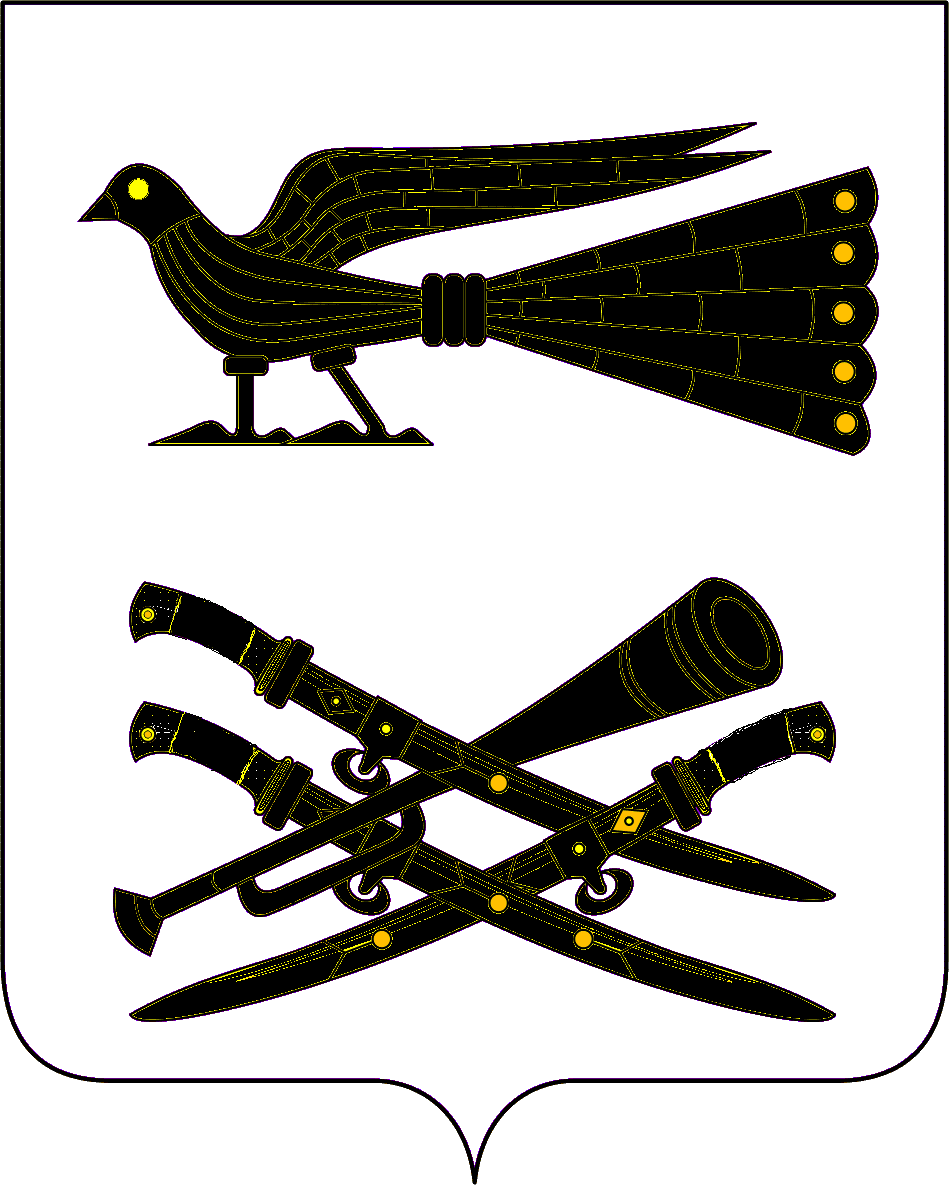 АДМИНИСТРАЦИЯ ПРОЛЕТАРСКОГО СЕЛЬСКОГО ПОСЕЛЕНИЯ КОРЕНОВСКОГО РАЙОНАПОСТАНОВЛЕНИЕ20.08.2013                                                                                                                               №149х. Бабиче-КореновскийО внесении изменений в постановление администрации Пролетарского сельского поселения Кореновского района от 03 июня 2013 года №103«Об установлении постоянного публичного сервитута на земельные участки, расположенные в границах Пролетарского сельского поселения Кореновского района Краснодарского края, для строительства газопровода среднего давления по улице Дружба, улице Советская, улице Шоссейная, улице Молодежная, улице Кирпичная, улице Огородняя, улице Полевая хутора Пролетарского Кореновского района».(с изменениями, внесенные постановлением от 10 июня 2013 № 110).В целях приведения муниципальных правовых актов в соответствие с действующим законодательством п о с т а н о в л я ю:1. Внести в постановление администрации Пролетарского сельского поселения Кореновского района от 03 июня 2013 года №103 «Об установлении постоянного публичного сервитута на земельные участки, расположенные в границах Пролетарского сельского поселения Кореновского района, Краснодарского края, для строительства газопровода среднего давления по улице Дружба, улице Советская, улице Шоссейная, улице Молодежная, улице Кирпичная, улице Огородняя, улице Полевая хутора Пролетарского Кореновского района» (с изменениями, внесенные постановлением от 10 июня 2013 № 110) следующие изменения:1.1. Преамбулу постановления изложить в следующей редакции: «На основании постановления администрации Пролетарского сельского поселения Кореновского района от 09 января 2013 года № 1 «О назначении общественных слушаний по вопросу установления постоянного публичного сервитута на земельные участки, расположенные в границах Пролетарского сельского поселения Кореновского района Краснодарского края, для строительства газопровода среднего давления в х. Пролетарском по улице Дружбы, улице Советской, улице Шоссейной, улице Молодежной, улице Кирпичной, улице Огородняя, улице Полевой», руководствуясь Федеральным законом от 6 октября 2003 года № 131-ФЗ «Об общих принципах организации местного самоуправления в Российской Федерации» 14 февраля 2013 года проведены общественные слушания по вопрос установления постоянного публичного сервитута на земельные участки, 2расположенные в границах Пролетарского сельского поселения Кореновского района Краснодарского края, для строительства газопровода среднего давления в х. Пролетарском по улице Дружбы, улице Советской, улице Шоссейной, улице Молодежной, улице Кирпичной, улице Огородняя, улице Полевой.В соответствии со статьей 23 Земельного кодекса Российской Федерации, статьей 274 Гражданского кодекса Российской Федерации, учитывая заключение о результатах общественных слушаний об установлении постоянного публичного сервитута на земельные участки от 14 февраля 2013 года, опубликованного в газете «Кореновские вести» от 19 февраля 2013 года № 21 (18000) п о с т а н о в л я ю:1.2.Абзац первый пункта 1 постановления изложить в следующей редакции:«1.Установить постоянный публичный сервитут в пользу Пролетарского сельского поселения Кореновского района на земельные участки, расположенные в границах Пролетарского сельского поселения Кореновского района Краснодарского края, относящиеся к категории земель – земли населенного пункта, земли сельскохозяйственного назначения, для строительства газопровода среднего давления по улице Дружбы, улице Советской, улице Шоссейной, улице Молодежной, улице Кирпичной, улице Огородняя, улице Полевой хутора Пролетарского, Кореновского района, общим размером обременений 61749 квадратных метров из них: 1.3.Абзац 2-5 пункта 1 постановления исключить;1.4.Абзацы 6-16, 19-60, 63-93 пункта 1 постановления дополнить словами «относящиеся к категории земель – земли населенных пунктов»;1.5.Абзацы 17, 18, 61, 62, 94-96 пункта 1 постановления дополнить словами «относящиеся к категории земель – земли сельскохозяйственного назначения»;1.6.Дополнить постановление пунктом 3 следующего содержания:«3. Специалисту 1 категории общего отдела администрации Пролетарского сельского поселения Кореновского района (Оденко):3.1.Обеспечить выполнение кадастровых работ по определению месторасположения границ обременений постоянным публичным сервитутом для строительства газопровода среднего давления земельных участков, указанных в пункте 1 настоящего постановления;3.2.Обратиться к правообладателям земельных участков для совместного обращения в орган кадастрового учета с заявлением о внесении изменения в сведения о земельных участках, указанных в пункте 1 настоящего постановления содержащихся в государственном кадастре недвижимости, в части учета обременений земельных участков постоянным публичным сервитутом в пользу Пролетарского сельского поселения Кореновского района для строительства газопровода среднего давления;33.3.Обратиться в Кореновский отдел Управления Федеральной службы государственной регистрации, кадастра и картографии по Краснодарскому краю, по вопросу внесения изменений в сведения Единой государственной регистрации прав для государственной регистрации постоянного публичного сервитута в Едином государственном реестре прав;3.4.Обратиться в департамент имущественных отношений Краснодарского края об установлении публичного сервитута на земельные участки с кадастровым номером 23:12:0000000:2 площадью 73 квадратных метра, 23:12:0000000:2 площадью 72 квадратных метра, 23:12:0000000:4 площадью 38 квадратных метра, 23:12:0000000:4 площадью 36 квадратных метра, для эксплуатации и обслуживания, автомобильных дорог, принадлежащих субъекту Российской Федерации - Краснодарский край (постоянное (бессрочное) пользование – государственное учреждение Краснодарского края «Краснодаравтодор».1.7.Пункты 3-5 постановления считать соответственно пунктами 4-6;1.8.Общему отделу администрации Пролетарского сельского поселения Кореновского района (Капустин) опубликовать настоящее постановление в газете «Кореновские вести» и разместить на официальном сайте администрации Пролетарского сельского поселения Кореновского района (http://proletarskoe.ru).1.9.Постановление вступает в силу после его официального опубликования.Глава Пролетарскогосельского поселенияКореновского района                                                                          О.В. Руга